Publicado en Madrid el 28/02/2019 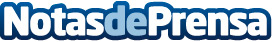 Carlos Velasco, nuevo director de servicios de agencia en NATEEVOVelasco se incorpora a la agencia de marketing digital de VASS con el objetivo de reforzar el posicionamiento de la empresa en esta área. El nuevo director de servicios de agencia, que ya formó parte de VASS, regresa a la compañía con una dilatada experiencia de más de una década en el mundo del marketing y la comunicaciónDatos de contacto:RedacciónNota de prensa publicada en: https://www.notasdeprensa.es/carlos-velasco-nuevo-director-de-servicios-de Categorias: Marketing Nombramientos Recursos humanos http://www.notasdeprensa.es